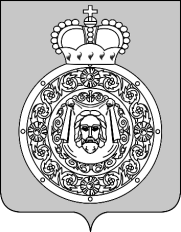 Администрациягородского округа ВоскресенскМосковской областиП О С Т А Н О В Л Е Н И Е__________________№_________________О внесении изменений в постановление АдминистрацииВоскресенского муниципального района Московской областиот 26.06.2019 № 304 «О принятии решения о предоставлении бюджетных ассигнований в виде субсидии из бюджета Воскресенского муниципального района Московской области муниципальному учреждению «Спортивный клуб «Химик»на осуществление капитальных вложений в объект капитального строительства,муниципальной собственности: Реконструкция комплексного спортивного сооружения (Стадион), Московская область, г. Воскресенск, ул. Менделеева, д. 2(в том числе ПИР)» (с изменениями от 16.12.2019 № 2389)      В соответствии с постановлением Администрации городского округа Воскресенск Московской области от 19.03.2020 № 1120 «Об утверждении Порядка принятия решения о представлении бюджетных ассигнований на осуществление капитальных вложений в объекты капитального строительства муниципальной собственности городского округа Воскресенск Московской области и (или) приобретений объектов недвижимого имущества в муниципальную собственность городского округа Воскресенск Московской области за счет субсидий муниципальным бюджетным учреждениям, муниципальным автономным учреждениям и муниципальным унитарным предприятиям городского округа Воскресенск Московской области, предоставления указанных субсидий и принятия решения о предоставлении получателю средств бюджета городского округа Воскресенск Московской области права заключать соглашения о предоставлении субсидий на срок реализации соответствующих решений, превышающий срок действия утвержденных получателю средств бюджета городского округа Воскресенск Московской области лимитов бюджетных обязательств на предоставление субсидий», а также на основании решения Совета депутатов городского округа Воскресенск Московской области №8/1 от 18.09.2019 «О праве правопреемстве органов местного самоуправления городского округа Воскресенск Московской области»ПОСТАНОВЛЯЮ:            1. Внести в постановление Администрации Воскресенского муниципального района Московской области от 26.06.2019 № 304 «О принятии решения о предоставлении бюджетных ассигнований в виде субсидии из бюджета Воскресенского муниципального района Московской области муниципальному учреждению «Спортивный клуб «Химик» на осуществление капитальных вложений в объект капитального строительства, муниципальной собственности: Реконструкция комплексного спортивного сооружения (Стадион), Московская область,  г. Воскресенск,  ул.  Менделеева, д. 2 (в том числе ПИР)»  (с  изменениями                   от 16.12.2019 № 2389) (далее – постановление), следующие изменения: 1.1. Абзац восьмой пункта 1 постановления изложить в новой редакции:«Сметная стоимость реконструкции объекта составляет 211 824 000,00 рублей, в том числе подготовка проектной документации в размере 8 000 000,00 рублей в 2020 году, строительно-монтажные работы в размере 203 824 000 рублей, из них 80 000 000,00 рублей в 2021 году, 123 824 000 рублей в 2022 году.»;1.2. Абзац девятый пункта 1 постановления изложить в новой редакции:«Общий объем субсидий, выделяемых на осуществление капитальных вложений, составляет 211 824 000,00 рублей, в том числе в 2020 году на подготовку проектной документации 8 000 000,00 рублей, в 2021 году на строительно-монтажные работы              80 000 000,00 рублей, в 2022 году на строительно-монтажные работы 123 824 000,00 рублей.».            2. Опубликовать настоящее постановление в газете «Наше слово» и разместить на официальном сайте городского округа Воскресенск Московской области.            3. Контроль за исполнением настоящего постановления возложить на первого заместителя Главы Администрации городского округа Воскресенск Сатинаева В.В. Глава городского округа Воскресенск	       		                       	            А.В.Болотников